Indicação n. 579/2017Excelentíssimo Senhor Presidente.	O Vereador LUIZ MAYR NETO apresenta a Vossa Excelência a presente INDICAÇÃO, nos termos do art. 127 e seguintes do Regimento Interno, para o devido encaminhamento ao Exmo. Sr. Prefeito Municipal para as providências cabíveis, nos seguintes termos:Manutenção dos pontos de ônibus a seguir especificados:- Rua São Paulo, altura do n. 432, bairro Vila Santana;- Rua Rio Grande do Sul, altura do n. 180, bairro Vila Santana;- Rua Higyno Guilheme Costato, esquina com Av. Altíno Gouveia, bairro Jardim Pinheiro;- Av. Altíno Gouveia, altura dos ns. 51, 406, bairro Jardim Pinheiro;- Av. Orozimbo Maia, altura do n. 1050, bairro Jardim Pinheiro;- Av. João Antunes dos Santos, altura dos ns. 62, 319, 543 e 983, bairro Jardim Pinheiro.	JUSTIFICATIVA	Conforme informações de munícipes residentes nos bairros Vila Santana e Jardim Pinheiros, diversos pontos de ônibus estão necessitando de manutenção, em virtude de acúmulo de água e crescimento de mato no teto de proteção.	Conforme fotos anexas, o teto de proteção destes pontos de ônibus foi feito sem o devido caimento para escoar a água, fazendo com que, em dias de chuva, embora proteja os usuários, forma poças. Ademais, a canalização para tentar escoar esta água fica entupida ou é insuficiente para o fim que se destina.	Nesse sentido, evidente o risco de proliferação de mosquitos vetores de doenças como dengue, zika e chicungunha, além da danificação do concreto por infiltração de água.	Assim sendo, requer o seu encaminhamento desta Indicação através de ofício ao Exmo. Sr. Prefeito Municipal para que tome conhecimento de seus termos e adote as medidas cabíveis a sua efetiva execução.	Sem mais, cumprimento com elevada estima e consideração.Valinhos, 13 de março de 2017.___________________________LUIZ MAYR NETOVereador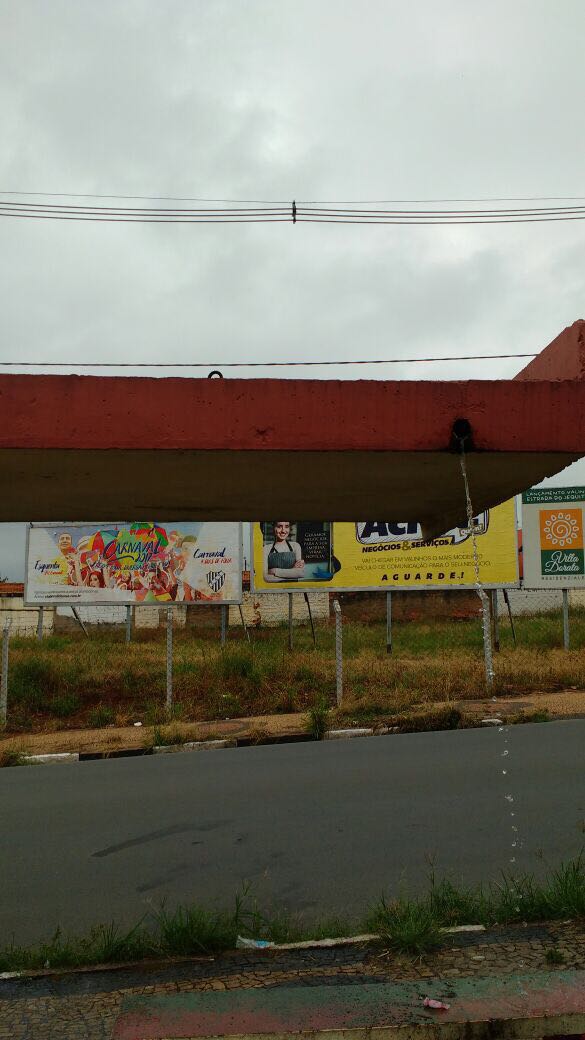 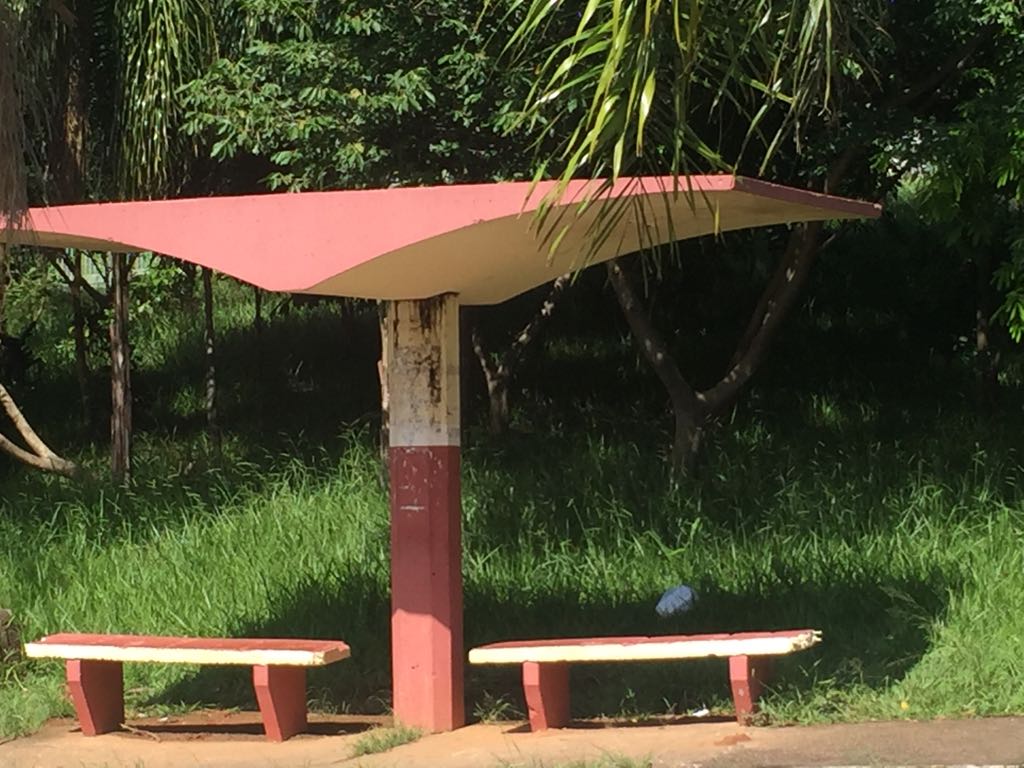 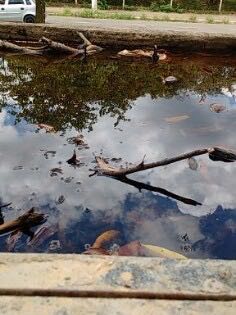 